AML 612 Spring 2019 Homework #1Submit all files to smtowers@asu.edu.  Please submit with name format hwk1_<first name>_<initial of last name>  Please provide your R files, latex, pdf and bibtex files, and a Word file that gives the output to your screen output, plots, etc.  All code must conform to good coding practices, as described in http://sherrytowers.com/2012/12/14/good-programming-practices-in-any-language/ and all plots must conform to good plotting practices, as described in http://sherrytowers.com/2013/01/04/good-practices-in-producing-plots/Using Google Scholar, find three papers on a topic that interests you that involve some kind of compartmental model in the analyses, and also compares the model to at least one source of data. Open a text .bib file (not a Word file!) and create an annotated bibliography that contains the bibtex entry for each paper.  Add a latex comment above each of the entries, add the abstract, and also a short summary in your own words of the article.Create a latex document that gives the titles of the papers, and provides a short description of the studies presented in the papers., Read the module Elements of Scientific Papers at http://sherrytowers.com/?p=3409  Using the rubric of Lacum et al, for each of your three papers identify and discuss the seven key elements.  If one or more of the elements appears to be missing in the paper, comment on it. Comment on the importance of the papers and the apparent uniqueness of the analyses.  Cite the papers in your latex document using bibtex, and compile the file to produce a PDF document (make sure all of the references are resolved when you compile the latex document!  i.e. no [?] citations).2) Using Google Scholar, find at least one paper on the topic of diets that can help inform our dynamical model of dieting (i.e. studies that show how long people will stick to a diet, and/or the long-term efficacy of specific diets, and/or how much weight is normally lost on specific diets, etc).  Following the rubric of Lacum et al, summarize the 7 key elements of the paper, and add this to the Latex document of Question 1.3)Create a vector, called x, of all integers divisible by 3 between 1 to 50.  Print this to standard output.Get the length of the vector, and print it to standard outputGet the mean of the vector, and print it to standard outputUsing one line of code, extract every 3rd element of x (starting with the first), and put it back into x.Create a vector y that is the integers 1 to 5, but in reverse order.read the R help on the append() method, in particular focusing on the 
“after” optional argument.  Using append, insert the vector y into x after the 3rd element of x, and put the result into a new vector, z.  Print the result to standard output.Read the R help for the rev() method. Create a vector, called w, that is the elements of z in reverse order, and print to standard outputFind the indices of the elements of w that are divisible by 2, and print the results to standard output.Find the indices of the elements of w that are divisible by 2, or are divisible by three, and print the results to standard outputFind the indices of the elements of w that are divisible by 2 and are greater than 30, and print the results to standard outputDivide w by the maximum value of w, and put the result back into w, and print to standard output, rounded to the first place after the decimal.create a new vector, q, that is the arc-cosine of w, and print to standard outputFind the index of the maximum element of q, and print to standard outputremove the 4th through 6th elements of q and put the result into a new vector called r.  Print to standard output.Find the index of the maximum value of r, and the maximum value of r, and print both to standard output.sort r in decreasing order, and print to standard output.read the R help for the rep() method.  Using a combination of the rep() and seq() methods, in one line of code create a vector s that is 1,2,3,1,2,3,1,2,3,1,2,3.In one line of code, create a vector M that is the first 9 even integers, filling a square matrix row-wise.  Using print(), print the result to standard outputPrint the transpose of M to standard outputUsing c() or seq(), create a vector u that is 1,2,3.  Using matrix multiplication, do the multiplication of M by u, and print the result to standard outputUsing matrix multiplication, multiply the transpose of u by M and print the result to standard output.In one line of code, create a new vector, N, that is M without the second column. Print the result to standard outputRead the R help for the Poisson random number generator.  Create a vector x filled with 1000 Poisson distributed random numbers with mean 30.  Histogram the numbers using a nice colour and descriptive title and x axis label (see example below, but use different colours).  Note yours will look slightly different because your random seed will be different than mine.The output of all of the above should look like this: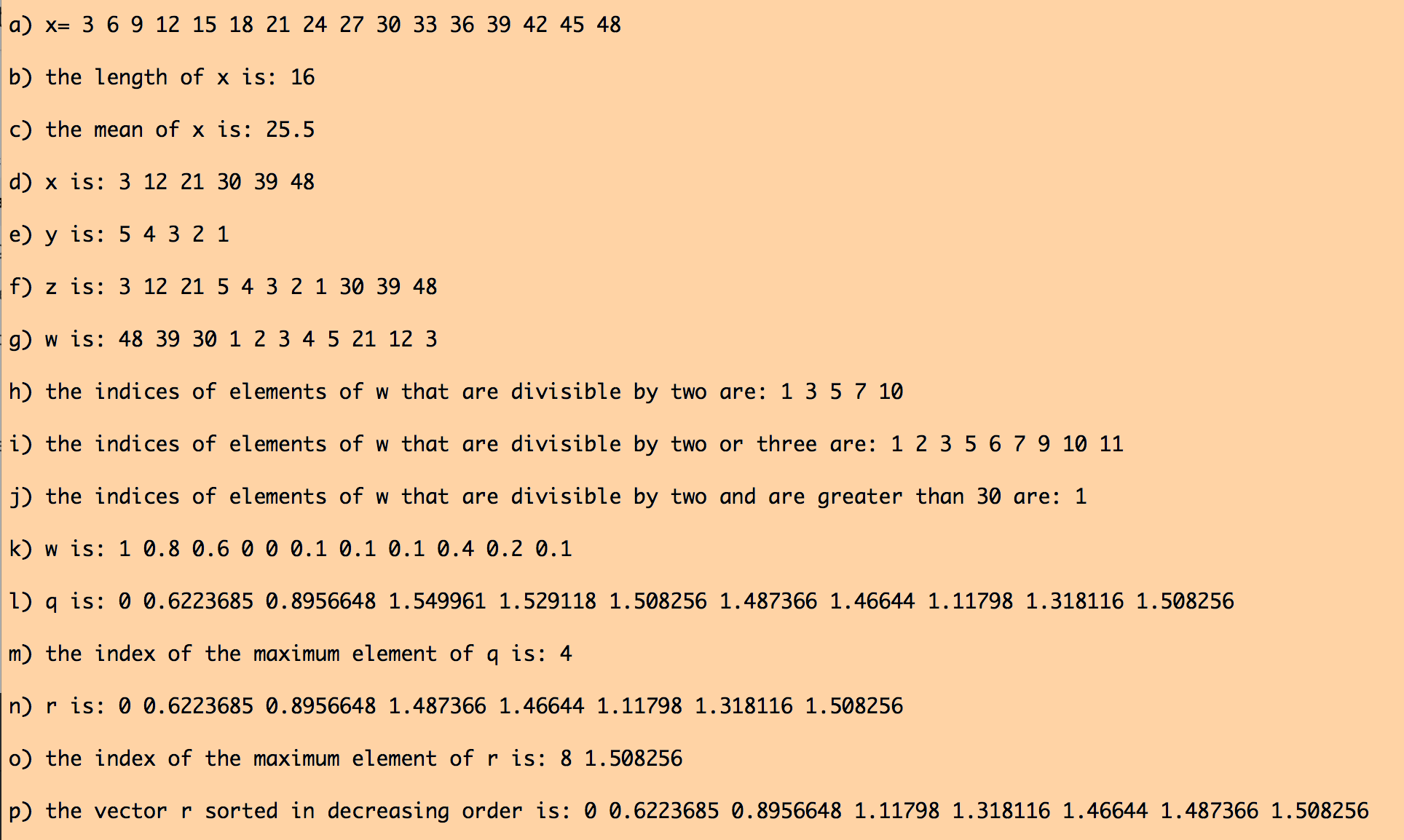 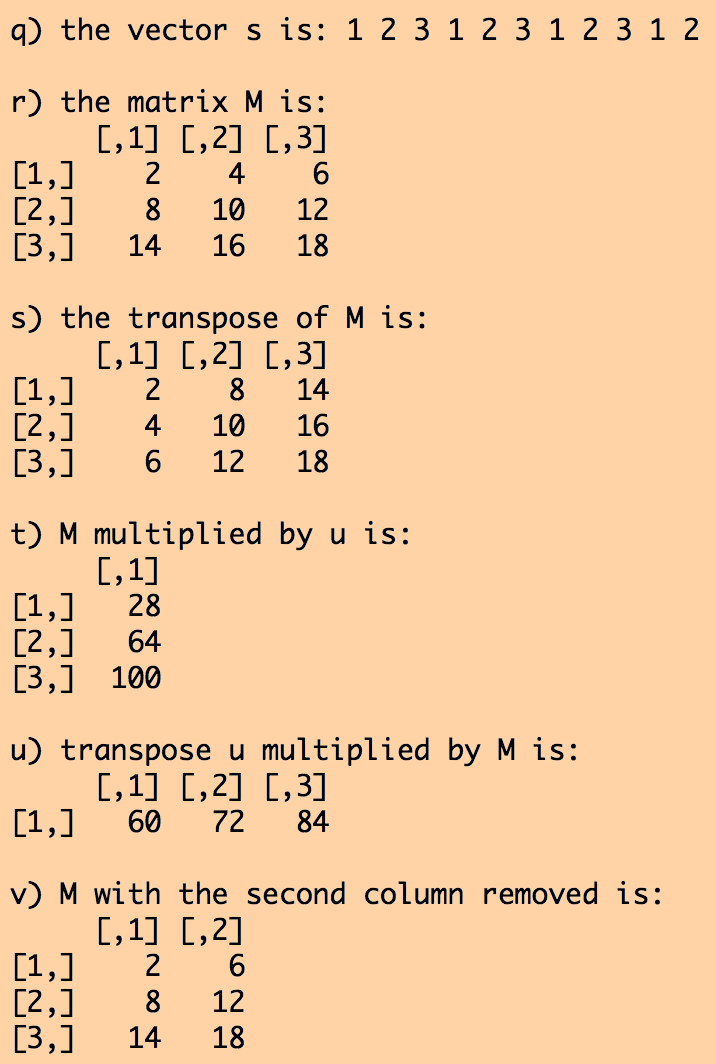 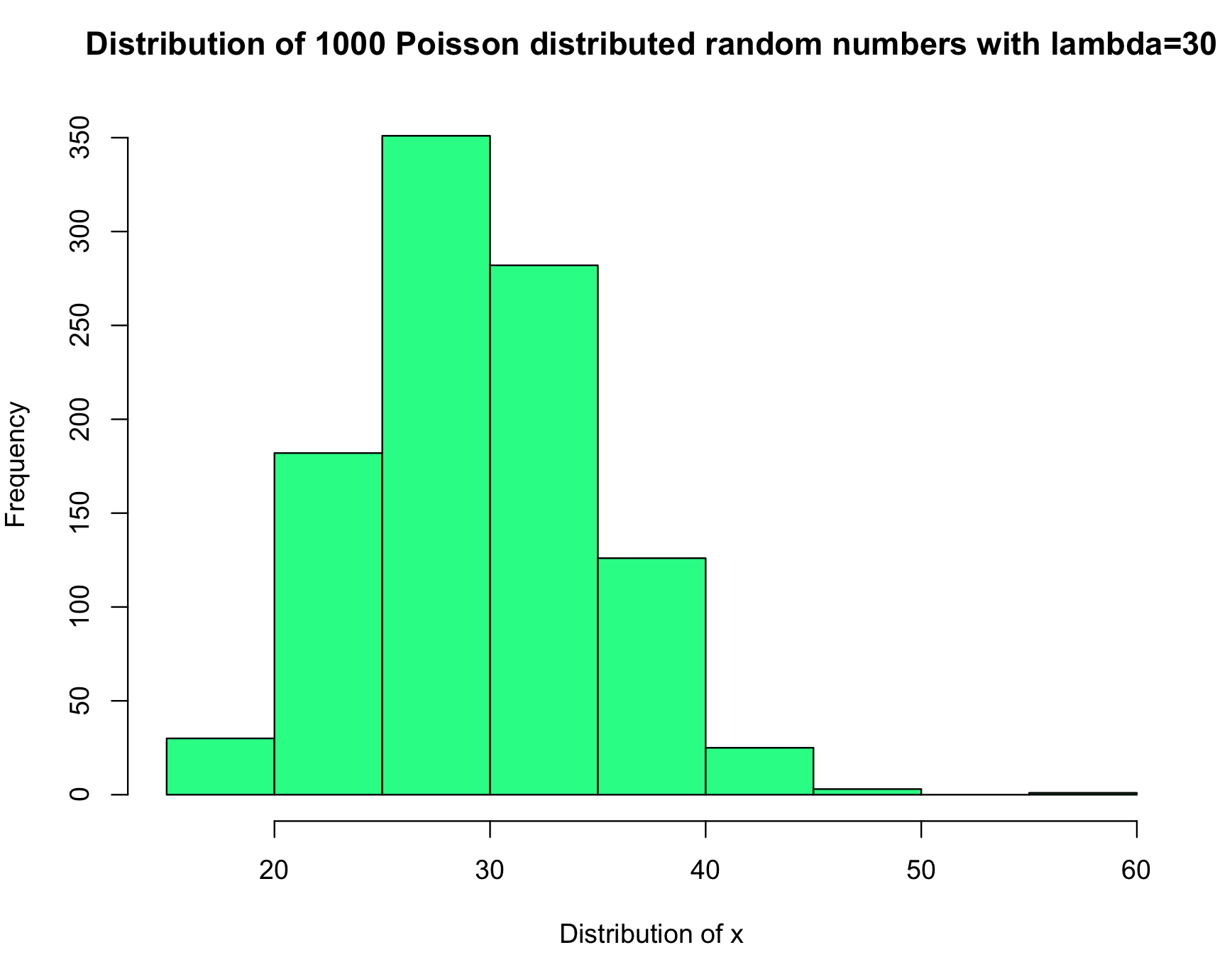 